進行系統性回顧之文獻搜尋紀錄表Literature Search for Conducting Systematic Review: Documentation Form研究問題Question檢索詞Search Terms 註1: 控制詞彙縮格表示廣狹義關係，使用廣義字檢索預設會包含狹義字。其他資料庫之控制詞彙請表達在第4項搜尋策略即可。搜尋資料庫 Searched Databases註2: 篩選流程自去除重複後，每階段都需要兩位評讀者Reviewers獨立進行再彙整共識，必要時由第三位裁決註3: 重複排除與篩選流程管理，可利用相關軟體，例如EndNote（EndNote or SR教材下載後須按滑鼠右鍵解壓縮）註4: 請保存自資料庫輸出之各書目紀錄原始檔案，可供未來更新搜尋比對新增書目使用。搜尋策略Search Strategy（投稿時附上此項為Appendix）附註Notes (包含檢索畫面截圖)附錄1: 檢索語法對照表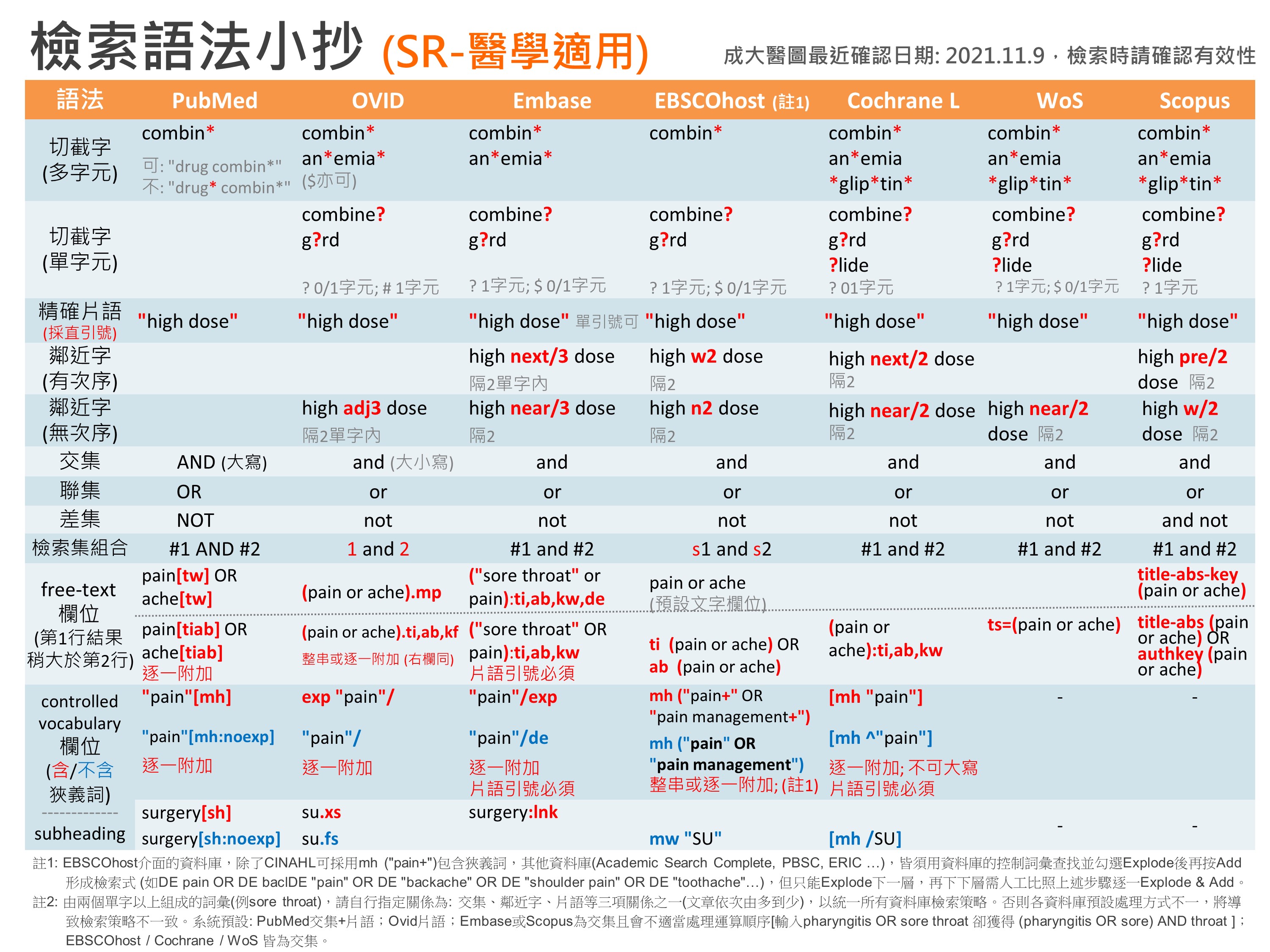 註1: EBSCOhost介面的資料庫，除了CINAHL可採用mh ("pain+")包含狹義詞，其他資料庫(Academic Search Complete, PBSC, ERIC …)，皆須用資料庫的控制詞彙查找並勾選Explode後再按Add形成檢索式 (如DE pain OR DE baclDE "pain" OR DE "backache" OR DE "shoulder pain" OR DE "toothache"…)，但只能Explode下一層，再下下層需人工比照上述步驟逐一Explode & Add。註2: 由兩個單字以上組成的詞彙(例sore throat)，請自行指定關係為: 交集、鄰近字、片語等三項關係之一(文章依次由多到少)，以統一所有資料庫檢索策略。否則各資料庫預設處理方式不一，將導致檢索策略不一致。系統預設: PubMed交集+片語；Ovid片語；Embase或Scopus為交集且會不適當處理運算順序[輸入pharyngitis OR sore throat 卻獲得 (pharyngitis OR sore) AND throat ]；EBSCOhost / Cochrane / WoS 皆為交集。註3: 修改Word不自動將一般(直)引號更改為智慧(左右)引號，請參考官網說明: Windows / Macintosh附錄2-1: RCT Filters (CENTRAL即收錄RCT，無須套用Filter。不同問題類型/研究設計、資料庫/平台，套用的Filters各異，如有需要請洽詢；紅字是有異於原始Filter)附錄2-2: Observational Study (不同問題類型/研究設計、資料庫/平台，套用的Filters各異，請謹慎，如有需要請洽詢；紅字是有異於原始Filter；灰字可視研究題目刪除)附錄2-3: Cohort Study / Case Controlled Study (不同問題類型/研究設計、資料庫/平台，套用的Filters各異，請謹慎，如有需要請洽詢；紅字是有異於原始Filter)附錄2-4: Cross-Sectional Study (不同研究問題類型/研究設計、資料庫/平台，套用的Filters各異，請謹慎，如有需要請洽詢；紅字是有異於原始) Question: PopulationInterventionComparisonOutcomeType of Question/Publication Type中文同義字
Chinese Synonyms英文同義字English Synonyms控制詞彙 Emtree / MeSHControlled VocabularyPICO蒐集來源 控制詞彙表之同義詞清單 控制詞彙表之狹義控制詞彙 Cochrane SR: Appendices, Search Methods 瀏覽相關文章 詞表查詢 > 決定控制詞彙位階 (廣/狹) 高相關文章的控制詞彙給了甚麼 
   (index term, index miner, subject filter) Cochrane SR: Appendices, Search Methods 若Embase有某個控制詞彙，應該推想另一個資料庫MEDLINE也可能有對應的控制詞彙檢核錯誤樣態 diabetes、diabetes mellitus: 只需使用diabetes即可包含diabetes mellitus結果 gestational diabetes: 兩個單字以上組成的詞彙，必須指定其為下列三種關係之一，文章數由多到少依次如下: 
gestational AND diabetes (交集)
gestational 鄰n diabetes (鄰n個單字內)
"gestational diabetes" (精確片語) “gestational diabetes”: 不能使用上下引號，應改為直引號"gestational diabetes" hear*: 切截太短，獲得不相關的heart，應直接列出可能字尾變化hear、hearing routine care: 無法完整列舉相關介入，寧可不輸入(Emtree例) physical activit*: 控制詞彙不能採用切截，應原貌呈現為physical activity  physical activity、running: 兩者在控制詞彙為廣狹義詞關係，只要列physical activity即可包含running結果其他限制Limits: (除非特殊原因，否則避免語言與年代等限制) 其他限制Limits: (除非特殊原因，否則避免語言與年代等限制) 其他限制Limits: (除非特殊原因，否則避免語言與年代等限制) 其他限制Limits: (除非特殊原因，否則避免語言與年代等限制) 資料庫Database新文通知Alert搜尋日期Date searched筆數Citations筆數Citations筆數Citations筆數Citations筆數Citations筆數Citations筆數Citations筆數Citations資料庫Database新文通知Alert搜尋日期Date searched搜尋結果Records identified from篇名摘要待篩選Records screened篇名摘要待篩選Records screened全文待獲取Reports sought for retrieval全文待獲取Reports sought for retrieval全文待篩選Reports assessed for eligibility全文待篩選Reports assessed for eligibility納入分析 IncludedEmbaseincluded:
included:
included: 
included: 
included: 
included: 
Studies included in review:
Reports of included studies: MEDLINE (Ovid)或PubMed二擇一included:
included:
included: 
included: 
included: 
included: 
Studies included in review:
Reports of included studies: Cochrane CENTRALincluded:
included:
included: 
included: 
included: 
included: 
Studies included in review:
Reports of included studies: CINAHL (EBSCOhost)included:
included:
included: 
included: 
included: 
included: 
Studies included in review:
Reports of included studies: Scopus或WOSincluded:
included:
included: 
included: 
included: 
included: 
Studies included in review:
Reports of included studies: ICTRPincluded:
included:
included: 
included: 
included: 
included: 
Studies included in review:
Reports of included studies: other sources--included:
included:
included: 
included: 
included: 
included: 
Studies included in review:
Reports of included studies: 文獻篩選流程PRISMA flow diagram:文獻篩選流程PRISMA flow diagram:文獻篩選流程PRISMA flow diagram:included:
included:
included:
included: 
included: 
included: 
included: 
Studies included in review:
Reports of included studies: 文獻篩選流程PRISMA flow diagram:文獻篩選流程PRISMA flow diagram:文獻篩選流程PRISMA flow diagram:de-duplicates: 
de-duplicates: 
excluded:
excluded:
excluded: excluded: excluded: 說明排除理由excluded: 說明排除理由資料庫 Database#搜尋語法
Search syntax結果筆數Citations foundEmbase1P同義字[Ctrl+H] 
尋找目標^p
取代為 OR 
(留意OR前後空格須包含)Embase2P控制詞彙Emtree
[Ctrl+H] 
尋找目標 ^p
取代為"/exp OR "Embase3I同義字 Embase4I控制詞彙 Embase5O同義字 Embase6O控制詞彙 Embase7(#1 OR #2) AND (#3 OR #4) AND (#5 OR #6) AND [embase]/limAll:Embase8#7 AND Filter(附錄2)RCT:MEDLINE (Ovid)或PubMed二擇一1P同義字MEDLINE (Ovid)或PubMed二擇一2P控制詞彙MeSH[Ctrl+H] 
尋找目標^p
取代為"/ OR exp "MEDLINE (Ovid)或PubMed二擇一3I同義字MEDLINE (Ovid)或PubMed二擇一4I控制詞彙MEDLINE (Ovid)或PubMed二擇一5O同義字MEDLINE (Ovid)或PubMed二擇一6O控制詞彙MEDLINE (Ovid)或PubMed二擇一7ALL: MEDLINE (Ovid)或PubMed二擇一8RCT: Cochrane
CENTRAL
(專收RCT研究設計)1P同義字Cochrane
CENTRAL
(專收RCT研究設計)2P控制詞彙MeSH複製MEDLINE後:
[Ctrl+H] 
尋找目標/ OR exp
取代為] OR [mhCochrane
CENTRAL
(專收RCT研究設計)3I同義字Cochrane
CENTRAL
(專收RCT研究設計)4I控制詞彙Cochrane
CENTRAL
(專收RCT研究設計)5O同義字Cochrane
CENTRAL
(專收RCT研究設計)6O控制詞彙Cochrane
CENTRAL
(專收RCT研究設計)7All: Cochrane
CENTRAL
(專收RCT研究設計)8RCT: CINAHL (EBSCOhost)1P同義字CINAHL (EBSCOhost)2P控制詞彙CINAHL Subject Headings (請先加列在2.檢索詞區)[Ctrl+H] 
尋找目標^p
取代為+" OR mhCINAHL (EBSCOhost)3I同義字CINAHL (EBSCOhost)4I控制詞彙CINAHL (EBSCOhost)5O同義字CINAHL (EBSCOhost)6O控制詞彙CINAHL (EBSCOhost)7All: CINAHL (EBSCOhost)8RCT: Scopus在進階介面輸入1P同義字Scopus在進階介面輸入2I同義字Scopus在進階介面輸入3O同義字Scopus在進階介面輸入4Filter (附錄2)Scopus在進階介面輸入5在進階介面的最右下方搜尋歷史-組合搜尋輸入：#1 AND #2 AND #3 AND #4RCT: 5)ICTRP5)ICTRPEmbase.com [Elsevier]Medline [Ovid]Medline [PubMed]CINAHL [EBSCOhost]PsycInfo [EBSCOhost]Web of Science("randomized controlled trial"/de or "controlled clinical study"/de or "randomization"/de or "intermethod comparison"/de or "double blind procedure"/de or "human experiment"/de OR (random* or placebo or "parallel group$" or crossover or "cross over" or assigned or allocated or volunteer or volunteers):ti,ab OR (open NEAR/1 label):ti,ab OR ((double or single or doubly or singly) NEAR/1 (blind or blinded or blindly)):ti,ab OR ((assign* or match or matched or allocation) NEAR/5 (alternate or group$ or intervention$ or patient$ or subject$ or participant$)):ti,ab OR (controlled NEAR/7 (study or design or trial)):ti,ab OR (compare or compared or comparison or trial):ti OR ((evaluated or evaluate or evaluating or assessed or assess) and (compare or compared or comparing or comparison)):ab) NOT (((random* NEAR/1 sampl* NEAR/7 ("cross section*" or questionnaire$ or survey* or database$)):ti,ab not ("comparative study"/de or "controlled study"/de or "randomi$ed controlled":ti,ab or "randomly assigned":ti,ab)) OR ("cross-sectional study"/de not ("randomized controlled trial"/de or "controlled clinical study"/de or "controlled study"/de or "randomi$ed controlled":ti,ab or "control group$":ti,ab)) OR ((((case NEAR/1 control*) and random*) not "randomi$ed controlled"):ti,ab) OR (("systematic review" not (trial or study)):ti) OR ((nonrandom* not random*):ti,ab) OR ("random field*":ti,ab) OR (("random cluster" NEAR/3 sampl*):ti,ab) OR ((review:ab and review/it) not trial:ti) OR ("we searched":ab and (review:ti or review/it)) OR ("update review":ab) OR ((databases NEAR/4 searched):ab) OR ((rat or rats or mouse or mice or swine or porcine or murine or sheep or lambs or pigs or piglets or rabbit or rabbits or cat or cats or dog or dogs or cattle or bovine or monkey or monkeys or trout or marmoset*):ti and "animal experiment"/de) OR ("animal experiment"/de not ("human experiment"/de or "human"/de)))

Filter Source: Box 3.e, Technical Supplement to Chapter 4: Searching for and Selecting Studies. Cochrane Handbook for Systematic Reviews of Interventions Version 6. (Syntax Translated from Ovid Embase to Elsevier Embase.com.)
(若此語法找出總文章量過多，可以洽詢改用其他RCTs語法)sensitivity-maximizing (優先採用):(randomized controlled trial.pt. or controlled clinical trial.pt. or randomi*ed.ab. or placebo.ab. or drug therapy.fs. or randomly.ab. or trial.ab. or groups.ab. not (exp animals/ not humans.sh.))

Filter Source: Box 3.c, Technical Supplement to Chapter 4: Searching for and Selecting Studies. Cochrane Handbook for Systematic Reviews of Interventions Version 6. (Add: randomised.ab)sensitivity-maximizing(優先採用):(randomized controlled trial[pt] OR controlled clinical trial[pt] OR randomized[tiab] OR randomised[tiab] OR placebo[tiab] OR drug therapy[sh] OR randomly[tiab] OR trial[tiab] OR groups[tiab] NOT (animals [mh] NOT humans [mh]))

Filter Source: Box 3.a, Technical Supplement to Chapter 4: Searching for and Selecting Studies. Cochrane Handbook for Systematic Reviews of Interventions Version 6. (Add: randomized[tiab])((MH ("randomized controlled trials" OR "double‐blind studies" OR "single‐blind studies" OR "random assignment" OR "pretest‐posttest design" OR "cluster sample") OR TI (randomised OR randomized) OR AB (random*) OR TI (trial) OR (MH (sample size) AND AB (assigned OR allocated OR control)) OR MH (placebos) OR PT (randomized controlled trial) OR AB (control W5 group) OR MH ("crossover design" OR "comparative studies") OR AB (cluster W3 RCT)) NOT ((MH ("animals+" OR "animal studies") OR TI (animal model*)) NOT MH (human)))Filter Source: Box 3.f., Technical Supplement to Chapter 4: Searching for and Selecting Studies. Cochrane Handbook for Systematic Reviews of Interventions Version 6.Watson et al: (DE "Treatment Effectiveness Evaluation" OR DE "Treatment Outcomes" OR DE "Psychotherapeutic Outcomes" OR DE "Placebo" OR DE "Followup Studies" OR placebo* OR random* OR "comparative stud*" OR (clinical N3 trial*) OR (research N3 design) OR (evaluat* N3 stud*) OR (prospectiv* N3 stud*) OR (singl* OR doubl* OR trebl* OR tripl*) N3 (blind* OR mask*))

Filter Source: Watson RJ, Richardson PH. Identifying randomized controlled trials of cognitive therapy for depression: comparing the efficiency of Embase, Medline and PsycINFO bibliographic databases. Br J Med Psychol. 1999 Dec;72 ( Pt 4):535-42.Eady et al:Best sensitivity: EBSCOhost介面無法直接以單一符號表示包含狹義詞，要逐一列出數量太龐大，不推薦使用此語法Best optimization of sensitivity and specificity:
"double-blind" OR "random* assigned" OR control

Filter Source: Eady AM, Wilczynski NL, Haynes RB. PsycINFO search strategies identified methodologically sound therapy studies and review articles for use by clinicians and researchers. Journal of Clinical Epidemiology.  2008 Jan;61(1):34-40.本區參考Cochrane推薦之ProQuest平台語法，將其修改為EBSCOhost平台語法(TS= clinical trial* OR TS=research design OR TS=comparative stud* OR TS=evaluation stud* OR TS=controlled trial* OR TS=follow-up stud* OR TS=prospective stud* OR TS=random* OR TS=placebo* OR TS=(single blind*) OR TS=(double blind*))Filter Source: American University of Beirut("randomized controlled trial"/de or "controlled clinical study"/de or "randomization"/de or "intermethod comparison"/de or "double blind procedure"/de or "human experiment"/de OR (random* or placebo or "parallel group$" or crossover or "cross over" or assigned or allocated or volunteer or volunteers):ti,ab OR (open NEAR/1 label):ti,ab OR ((double or single or doubly or singly) NEAR/1 (blind or blinded or blindly)):ti,ab OR ((assign* or match or matched or allocation) NEAR/5 (alternate or group$ or intervention$ or patient$ or subject$ or participant$)):ti,ab OR (controlled NEAR/7 (study or design or trial)):ti,ab OR (compare or compared or comparison or trial):ti OR ((evaluated or evaluate or evaluating or assessed or assess) and (compare or compared or comparing or comparison)):ab) NOT (((random* NEAR/1 sampl* NEAR/7 ("cross section*" or questionnaire$ or survey* or database$)):ti,ab not ("comparative study"/de or "controlled study"/de or "randomi$ed controlled":ti,ab or "randomly assigned":ti,ab)) OR ("cross-sectional study"/de not ("randomized controlled trial"/de or "controlled clinical study"/de or "controlled study"/de or "randomi$ed controlled":ti,ab or "control group$":ti,ab)) OR ((((case NEAR/1 control*) and random*) not "randomi$ed controlled"):ti,ab) OR (("systematic review" not (trial or study)):ti) OR ((nonrandom* not random*):ti,ab) OR ("random field*":ti,ab) OR (("random cluster" NEAR/3 sampl*):ti,ab) OR ((review:ab and review/it) not trial:ti) OR ("we searched":ab and (review:ti or review/it)) OR ("update review":ab) OR ((databases NEAR/4 searched):ab) OR ((rat or rats or mouse or mice or swine or porcine or murine or sheep or lambs or pigs or piglets or rabbit or rabbits or cat or cats or dog or dogs or cattle or bovine or monkey or monkeys or trout or marmoset*):ti and "animal experiment"/de) OR ("animal experiment"/de not ("human experiment"/de or "human"/de)))

Filter Source: Box 3.e, Technical Supplement to Chapter 4: Searching for and Selecting Studies. Cochrane Handbook for Systematic Reviews of Interventions Version 6. (Syntax Translated from Ovid Embase to Elsevier Embase.com.)
(若此語法找出總文章量過多，可以洽詢改用其他RCTs語法)sensitivity- and precision-maximizing (折衷採用):(randomized controlled trial.pt. or controlled clinical trial.pt. or randomized.ab. or randomised.ab. or placebo.ab. or clinical trials as topic.sh. or randomly.ab. or trial.ti. NOT (exp animals/ not humans.sh.))Filter Source: Box 3.d, Technical Supplement to Chapter 4: Searching for and Selecting Studies. Cochrane Handbook for Systematic Reviews of Interventions Version 6. (Add: randomised.ab)sensitivity- and precision-maximizing (折衷採用):(randomized controlled trial[pt] OR controlled clinical trial[pt] OR randomized[tiab] OR randomised[tiab] OR placebo[tiab] OR clinical trials as topic[mesh:noexp] OR randomly[tiab] OR trial[ti] NOT (animals[mh] NOT humans [mh]))

Filter Source: Box 3.b, Technical Supplement to Chapter 4: Searching for and Selecting Studies. Cochrane Handbook for Systematic Reviews of Interventions Version 6. (Add: randomized[tiab])((MH ("randomized controlled trials" OR "double‐blind studies" OR "single‐blind studies" OR "random assignment" OR "pretest‐posttest design" OR "cluster sample") OR TI (randomised OR randomized) OR AB (random*) OR TI (trial) OR (MH (sample size) AND AB (assigned OR allocated OR control)) OR MH (placebos) OR PT (randomized controlled trial) OR AB (control W5 group) OR MH ("crossover design" OR "comparative studies") OR AB (cluster W3 RCT)) NOT ((MH ("animals+" OR "animal studies") OR TI (animal model*)) NOT MH (human)))Filter Source: Box 3.f., Technical Supplement to Chapter 4: Searching for and Selecting Studies. Cochrane Handbook for Systematic Reviews of Interventions Version 6.Watson et al: (DE "Treatment Effectiveness Evaluation" OR DE "Treatment Outcomes" OR DE "Psychotherapeutic Outcomes" OR DE "Placebo" OR DE "Followup Studies" OR placebo* OR random* OR "comparative stud*" OR (clinical N3 trial*) OR (research N3 design) OR (evaluat* N3 stud*) OR (prospectiv* N3 stud*) OR (singl* OR doubl* OR trebl* OR tripl*) N3 (blind* OR mask*))

Filter Source: Watson RJ, Richardson PH. Identifying randomized controlled trials of cognitive therapy for depression: comparing the efficiency of Embase, Medline and PsycINFO bibliographic databases. Br J Med Psychol. 1999 Dec;72 ( Pt 4):535-42.Eady et al:Best sensitivity: EBSCOhost介面無法直接以單一符號表示包含狹義詞，要逐一列出數量太龐大，不推薦使用此語法Best optimization of sensitivity and specificity:
"double-blind" OR "random* assigned" OR control

Filter Source: Eady AM, Wilczynski NL, Haynes RB. PsycINFO search strategies identified methodologically sound therapy studies and review articles for use by clinicians and researchers. Journal of Clinical Epidemiology.  2008 Jan;61(1):34-40.本區參考Cochrane推薦之ProQuest平台語法，將其修改為EBSCOhost平台語法(TS= clinical trial* OR TS=research design OR TS=comparative stud* OR TS=evaluation stud* OR TS=controlled trial* OR TS=follow-up stud* OR TS=prospective stud* OR TS=random* OR TS=placebo* OR TS=(single blind*) OR TS=(double blind*))Filter Source: American University of Beirut("randomized controlled trial"/de or "controlled clinical study"/de or "randomization"/de or "intermethod comparison"/de or "double blind procedure"/de or "human experiment"/de OR (random* or placebo or "parallel group$" or crossover or "cross over" or assigned or allocated or volunteer or volunteers):ti,ab OR (open NEAR/1 label):ti,ab OR ((double or single or doubly or singly) NEAR/1 (blind or blinded or blindly)):ti,ab OR ((assign* or match or matched or allocation) NEAR/5 (alternate or group$ or intervention$ or patient$ or subject$ or participant$)):ti,ab OR (controlled NEAR/7 (study or design or trial)):ti,ab OR (compare or compared or comparison or trial):ti OR ((evaluated or evaluate or evaluating or assessed or assess) and (compare or compared or comparing or comparison)):ab) NOT (((random* NEAR/1 sampl* NEAR/7 ("cross section*" or questionnaire$ or survey* or database$)):ti,ab not ("comparative study"/de or "controlled study"/de or "randomi$ed controlled":ti,ab or "randomly assigned":ti,ab)) OR ("cross-sectional study"/de not ("randomized controlled trial"/de or "controlled clinical study"/de or "controlled study"/de or "randomi$ed controlled":ti,ab or "control group$":ti,ab)) OR ((((case NEAR/1 control*) and random*) not "randomi$ed controlled"):ti,ab) OR (("systematic review" not (trial or study)):ti) OR ((nonrandom* not random*):ti,ab) OR ("random field*":ti,ab) OR (("random cluster" NEAR/3 sampl*):ti,ab) OR ((review:ab and review/it) not trial:ti) OR ("we searched":ab and (review:ti or review/it)) OR ("update review":ab) OR ((databases NEAR/4 searched):ab) OR ((rat or rats or mouse or mice or swine or porcine or murine or sheep or lambs or pigs or piglets or rabbit or rabbits or cat or cats or dog or dogs or cattle or bovine or monkey or monkeys or trout or marmoset*):ti and "animal experiment"/de) OR ("animal experiment"/de not ("human experiment"/de or "human"/de)))

Filter Source: Box 3.e, Technical Supplement to Chapter 4: Searching for and Selecting Studies. Cochrane Handbook for Systematic Reviews of Interventions Version 6. (Syntax Translated from Ovid Embase to Elsevier Embase.com.)
(若此語法找出總文章量過多，可以洽詢改用其他RCTs語法)sensitivity- and precision-maximizing (折衷採用):(randomized controlled trial.pt. or controlled clinical trial.pt. or randomized.ab. or randomised.ab. or placebo.ab. or clinical trials as topic.sh. or randomly.ab. or trial.ti. NOT (exp animals/ not humans.sh.))Filter Source: Box 3.d, Technical Supplement to Chapter 4: Searching for and Selecting Studies. Cochrane Handbook for Systematic Reviews of Interventions Version 6. (Add: randomised.ab)sensitivity- and precision-maximizing (折衷採用):(randomized controlled trial[pt] OR controlled clinical trial[pt] OR randomized[tiab] OR randomised[tiab] OR placebo[tiab] OR clinical trials as topic[mesh:noexp] OR randomly[tiab] OR trial[ti] NOT (animals[mh] NOT humans [mh]))

Filter Source: Box 3.b, Technical Supplement to Chapter 4: Searching for and Selecting Studies. Cochrane Handbook for Systematic Reviews of Interventions Version 6. (Add: randomized[tiab])((MH ("randomized controlled trials" OR "double‐blind studies" OR "single‐blind studies" OR "random assignment" OR "pretest‐posttest design" OR "cluster sample") OR TI (randomised OR randomized) OR AB (random*) OR TI (trial) OR (MH (sample size) AND AB (assigned OR allocated OR control)) OR MH (placebos) OR PT (randomized controlled trial) OR AB (control W5 group) OR MH ("crossover design" OR "comparative studies") OR AB (cluster W3 RCT)) NOT ((MH ("animals+" OR "animal studies") OR TI (animal model*)) NOT MH (human)))Filter Source: Box 3.f., Technical Supplement to Chapter 4: Searching for and Selecting Studies. Cochrane Handbook for Systematic Reviews of Interventions Version 6.Psychology and Behavioral Sciences Collection: PBSC (EBSCOhost)Scopus("randomized controlled trial"/de or "controlled clinical study"/de or "randomization"/de or "intermethod comparison"/de or "double blind procedure"/de or "human experiment"/de OR (random* or placebo or "parallel group$" or crossover or "cross over" or assigned or allocated or volunteer or volunteers):ti,ab OR (open NEAR/1 label):ti,ab OR ((double or single or doubly or singly) NEAR/1 (blind or blinded or blindly)):ti,ab OR ((assign* or match or matched or allocation) NEAR/5 (alternate or group$ or intervention$ or patient$ or subject$ or participant$)):ti,ab OR (controlled NEAR/7 (study or design or trial)):ti,ab OR (compare or compared or comparison or trial):ti OR ((evaluated or evaluate or evaluating or assessed or assess) and (compare or compared or comparing or comparison)):ab) NOT (((random* NEAR/1 sampl* NEAR/7 ("cross section*" or questionnaire$ or survey* or database$)):ti,ab not ("comparative study"/de or "controlled study"/de or "randomi$ed controlled":ti,ab or "randomly assigned":ti,ab)) OR ("cross-sectional study"/de not ("randomized controlled trial"/de or "controlled clinical study"/de or "controlled study"/de or "randomi$ed controlled":ti,ab or "control group$":ti,ab)) OR ((((case NEAR/1 control*) and random*) not "randomi$ed controlled"):ti,ab) OR (("systematic review" not (trial or study)):ti) OR ((nonrandom* not random*):ti,ab) OR ("random field*":ti,ab) OR (("random cluster" NEAR/3 sampl*):ti,ab) OR ((review:ab and review/it) not trial:ti) OR ("we searched":ab and (review:ti or review/it)) OR ("update review":ab) OR ((databases NEAR/4 searched):ab) OR ((rat or rats or mouse or mice or swine or porcine or murine or sheep or lambs or pigs or piglets or rabbit or rabbits or cat or cats or dog or dogs or cattle or bovine or monkey or monkeys or trout or marmoset*):ti and "animal experiment"/de) OR ("animal experiment"/de not ("human experiment"/de or "human"/de)))

Filter Source: Box 3.e, Technical Supplement to Chapter 4: Searching for and Selecting Studies. Cochrane Handbook for Systematic Reviews of Interventions Version 6. (Syntax Translated from Ovid Embase to Elsevier Embase.com.)
(若此語法找出總文章量過多，可以洽詢改用其他RCTs語法)sensitivity- and precision-maximizing (折衷採用):(randomized controlled trial.pt. or controlled clinical trial.pt. or randomized.ab. or randomised.ab. or placebo.ab. or clinical trials as topic.sh. or randomly.ab. or trial.ti. NOT (exp animals/ not humans.sh.))Filter Source: Box 3.d, Technical Supplement to Chapter 4: Searching for and Selecting Studies. Cochrane Handbook for Systematic Reviews of Interventions Version 6. (Add: randomised.ab)sensitivity- and precision-maximizing (折衷採用):(randomized controlled trial[pt] OR controlled clinical trial[pt] OR randomized[tiab] OR randomised[tiab] OR placebo[tiab] OR clinical trials as topic[mesh:noexp] OR randomly[tiab] OR trial[ti] NOT (animals[mh] NOT humans [mh]))

Filter Source: Box 3.b, Technical Supplement to Chapter 4: Searching for and Selecting Studies. Cochrane Handbook for Systematic Reviews of Interventions Version 6. (Add: randomized[tiab])((MH ("randomized controlled trials" OR "double‐blind studies" OR "single‐blind studies" OR "random assignment" OR "pretest‐posttest design" OR "cluster sample") OR TI (randomised OR randomized) OR AB (random*) OR TI (trial) OR (MH (sample size) AND AB (assigned OR allocated OR control)) OR MH (placebos) OR PT (randomized controlled trial) OR AB (control W5 group) OR MH ("crossover design" OR "comparative studies") OR AB (cluster W3 RCT)) NOT ((MH ("animals+" OR "animal studies") OR TI (animal model*)) NOT MH (human)))Filter Source: Box 3.f., Technical Supplement to Chapter 4: Searching for and Selecting Studies. Cochrane Handbook for Systematic Reviews of Interventions Version 6.(DE "TREATMENT effectiveness" OR DE "TREATMENT failure" OR DE "HEALTH outcome assessment" OR DE "OUTCOME assessment of adolescent psychotherapy" OR DE "PLACEBOS" OR DE "FOLLOW-up studies (Medicine)" OR placebo* OR random* OR "comparative stud*" OR (clinical N3 trial*) OR (research N3 design) OR (evaluat* N3 stud*) OR (prospectiv* N3 stud*) OR ((singl* OR doubl* OR trebl* OR tripl*) N3 (blind* OR mask*)))Filter Source: Identifying RCTs in PsycINFO. Search strategy, amended to ProQuest format. Cochrane Work. ((Syntax Translated from ProQuest PyscINFO to EBSCOhost PBSC)( INDEXTERMS ( "clinical trials" OR "clinical trials as a topic" OR "randomized controlled trial" OR "Randomized Controlled Trials as Topic" OR "controlled clinical trial" OR "Controlled Clinical Trials" OR "random allocation" OR "Double-Blind Method" OR "Single-Blind Method" OR "Cross-Over Studies" OR "Placebos" OR "multicenter study" OR "double blind procedure" OR "single blind procedure" OR "crossover procedure" OR "clinical trial" OR "controlled study" OR "randomization" OR "placebo" ) ) OR ( TITLE-ABS-KEY ( ( "clinical trials" OR "clinical trials as a topic" OR "randomized controlled trial" OR "Randomized Controlled Trials as Topic" OR "controlled clinical trial" OR "Controlled Clinical Trials as Topic" OR "random allocation" OR "randomly allocated" OR "allocated randomly" OR "Double-Blind Method" OR "Single-Blind Method" OR "Cross-Over Studies" OR "Placebos" OR "cross-over trial" OR "single blind" OR "double blind" OR "factorial design" OR "factorial trial" ) ) ) OR ( TITLE ( clinical trial OR trial OR rct* OR random* OR blind* ) )Filter Source: This filter is built by NUS Medical Library using MESH and EMTREE terms as Index terms and Keywords. Useful to search in Scopus for RCTs.Embase [Elsevier]Medline [Ovid]Medline [PubMed]CINAHL [EBSCOhost]PsycInfo [EBSCOhost]Web of Science('epidemiology'/de OR 'case control study'/exp OR 'cohort analysis'/de OR 'cross-sectional study'/de'follow up'/de OR 'longitudinal study'/de OR 'retrospective study'/de OR 'prospective study'/de OR 'observational study'/de OR 'correlational study'/de OR (epidemiologic OR 'case control' OR 'case referent' OR 'case stud*' OR 'case series' OR cohort* OR 'cross section*' OR crosssection* OR crossection* OR 'follow up' OR longitudinal OR retrospective* OR prospective* OR observational OR 'adverse effect$' OR 'controlled before and aKer' OR 'Interrupted time series' OR correlational OR 'ecological stud*' OR 'descriptive stud*'):ti,ab,kw)Source: modified from Cochrane, https://www.cochrane.org/MR000041/METHOD_search-strategies-identify-observational-studies-medline-and-embase(Epidemiologic Studies/ OR exp Case-Control Studies/ OR exp Cohort Studies/ OR Cross-Sectional Studies/ OR ((epidemiologic ADJ (study or studies)) OR "case control" OR (cohort ADJ (study or studies)) OR "cohort analy*" OR "cross section*" OR crosssection* OR crossection* OR ("follow up" ADJ (study or studies)) OR longitudinal OR retrospective* OR prospective* OR (observ* ADJ3 (study or studies)) OR "adverse effect?").ti,ab.)Source: modified from Cochrane, https://www.cochrane.org/MR000041/METHOD_search-strategies-identify-observational-studies-medline-and-embase(Epidemiologic Studies[mh:noexp] OR Case-Control Studies[mh] OR Cohort Studies[mh] OR Cross-Sectional Studies[mh:noexp] OR ((epidemiologic AND (study or studies)) OR "case control" OR (cohort AND (study or studies)) OR "cohort analy*" OR "cross section*" OR crosssection* OR crossection* OR ("follow up" AND (study or studies)) OR longitudinal OR retrospective* OR prospective* OR (observ* AND (study or studies)) OR "adverse effect*").ti,ab.)Source: modified from Cochrane, https://www.cochrane.org/MR000041/METHOD_search-strategies-identify-observational-studies-medline-and-embase(TS=((epidemiologic ADJ (study or studies)) OR "case control" OR (cohort NEAR/0 (study or studies)) OR "cohort analy*" OR "cross sectional" OR ("follow up" NEAR/0 (study or studies)) OR longitudinal OR retrospective* OR prospective* OR (observ* NEAR/2 (study or studies)) OR "adverse effect$"))Source: modified from Cochrane, https://www.cochrane.org/MR000041/METHOD_search-strategies-identify-observational-studies-medline-and-embaseEmbase [Elsevier]Medline [Ovid]Medline [PubMed]CINAHL [EBSCOhost]PsycInfo [EBSCOhost]Web of Science('cohort analysis'/exp OR 'longitudinal study'/exp OR 'prospective study'/exp OR 'follow up'/exp OR cohort* OR 'case control study'/exp OR (case* NEXT/5 (control* OR crosscover OR cross-over)) OR (case NEXT/3 comparision*) OR "control group*" OR risk* OR incidence*)Source: BMJ, http://bestpractice.bmj.com/info/toolkit/learn-ebm/study-design-search-filters/ 1. exp cohort studies/ OR cohort*.tw OR controlled clinical trial.pt OR exp case-control studies/ OR ((case* ADJ5 (control* OR crossover OR cross-over)) OR (case ADJ3 comparision*) OR "control group*").tw OR (risk* OR incidence*).tw 2. epidemiologic methods/3. limit 2 to yr="1966-1989"4. 1 or 3(黃標要改用實際產生的序號)此Filter因為在個#2的年份要限定，故要執行5個步驟，最後把以上結果和您的PICO查詢結果用AND結合，就可以篩選出可能是這類研究設計的文章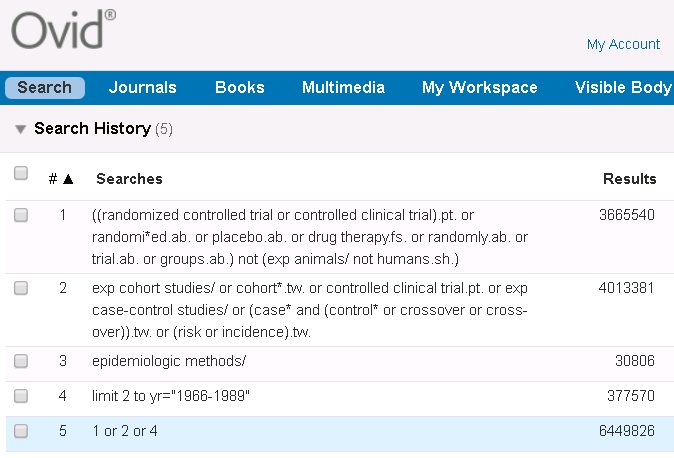 Source: modified from BMJ, http://bestpractice.bmj.com/info/toolkit/learn-ebm/study-design-search-filters/ (cohort studies[mh] OR cohort*[tw] OR controlled clinical trial[pt] OR case-control studies[mh] OR (case*[tw] AND (control*[tw] OR crossover[tw] OR cross-over[tw] OR comparison*[tw])) "control group"[tw] OR "control groups"[tw] OR risk*[tw] OR incidence*[tw] OR (epidemiologic methods[mh:noexp] AND  ("1966"[dp]:"1989"[dp])))Source: modified from BMJ, http://bestpractice.bmj.com/info/toolkit/learn-ebm/study-design-search-filters/ (MH "Prospective studies" OR MH "Case Control Studies+" OR MH "Correlational Studies" OR MH "Nonconcurrent Prospective Studies" OR (cohort w1 (study or studies)) OR (observational W1 (study OR studies)) OR (case* W4 (control* or crossover or cross-over)) OR (case N2 comparision*) OR "control group*" OR risk* OR incidence*)Source: SIGN, http://www.sign.ac.uk/assets/search-filters-observational-studies.docx((cohort OR longitudinal OR prospective OR retrospective OR (MR "longitudinal study") OR (MR "prospective study") OR (MR "retrospective study") OR (case* W4 (control* OR crossover OR cross-over)) OR (case N2 comparison*) OR "control group*" OR risk* OR incidence*) NOT MR "Literature Review")Source: modified from http://libguides.sph.uth.tmc.edu/ovid_psycinfo_filtersMethodology: MD [Ovid) = MR (EBSCO)--Embase [Elsevier]Medline [Ovid]Medline [PubMed]CINAHL [EBSCOhost]PsycInfo [EBSCOhost]Web of Science('cross-sectional study'/de OR 'correlational study'/de OR ('cross section*' OR crosssection* OR crossection* OR 'descriptive stud*'):ti,ab,kw)Source: modified from Cochrane, https://www.cochrane.org/MR000041/METHOD_search-strategies-identify-observational-studies-medline-and-embase(Cross-Sectional Studies/ OR ("cross section*" OR crosssection* OR crossection*).ti,ab.)Source: modified from Cochrane, https://www.cochrane.org/MR000041/METHOD_search-strategies-identify-observational-studies-medline-and-embase(Cross-Sectional Studies[mh:noexp] OR "cross section*"[tiab] OR crosssection*[tiab] OR crossection*[tiab])Source: modified from Cochrane, http://bestpractice.bmj.com/info/toolkit/learn-ebm/study-design-search-filters/ (MH ("Cross Sectional Studies" OR "Correlational Studies" OR "Descriptive Research") OR TI ("cross section*" OR crosssection* OR crossection* OR correlational OR "descriptive stud*" OR AB ("cross section*" OR crosssection* OR crossection* OR correlational OR "descriptive stud*"))Source: modified from Cochrane, http://bestpractice.bmj.com/info/toolkit/learn-ebm/study-design-search-filters/ (TS=("cross sectional" OR crosssection* OR crossection*))Source: modified from Cochrane, http://bestpractice.bmj.com/info/toolkit/learn-ebm/study-design-search-filters/